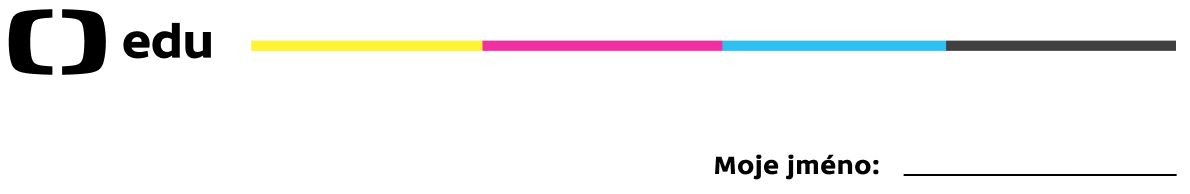 Kyselost a zásaditost roztoků – řešeníPracovní list je určen pro studenty 2. stupně základních škol a jeho cílem je poznat kyselost a zásaditost roztoků.Porovnání pHKterá veličina vyjadřuje kyselost a zásaditost roztoku? pHHodnota pH 3 značí, že roztok je…?kyselýneutrálnízásaditýUrčete pravdivost výroků:Napište alespoň dva příklady kyselých a zásaditých látek z běžného života:Kyselé – ocet, vitamín C, citron, kolaZásadité – jedlá soda, prací prášek, savo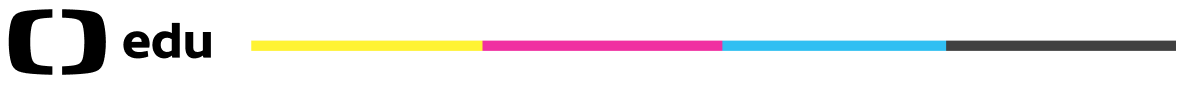 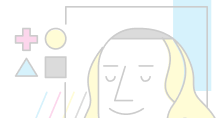 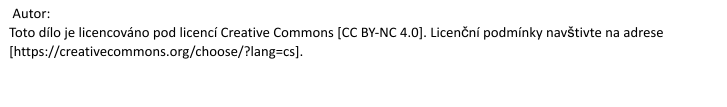 Co jsem se touto aktivitou naučil(a):………………………………………………………………………………………………………………………………………………………………………………………………………………………………………………………………………………………………………………………………………………………………………ANONERoztok o hodnotě pH 5 je kyselejší než roztok o hodnotě pH 3.✓Neutrální pH má hodnotu 7.✓Vitamín C je zásada.✓Kola je kyselejší než vitamín C.✓